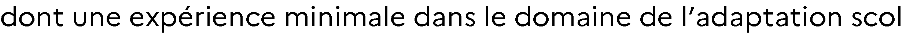 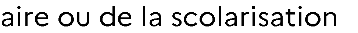 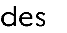 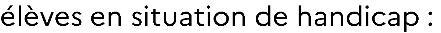 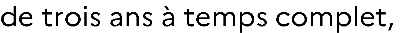 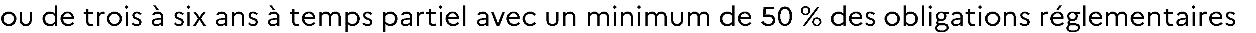 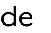 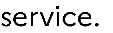 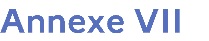 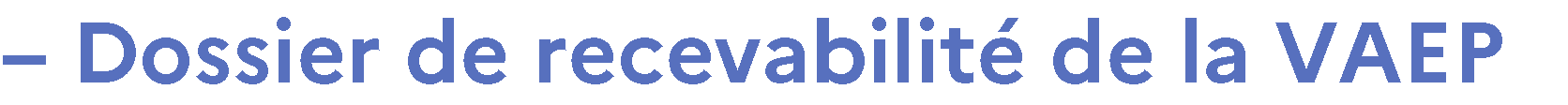 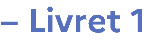 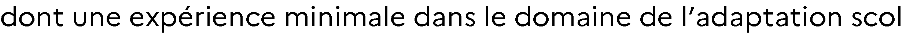 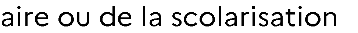 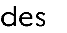 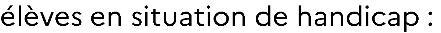 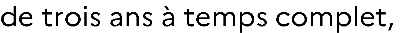 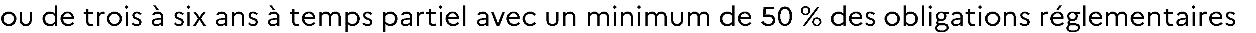 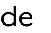 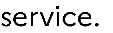 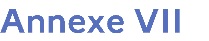 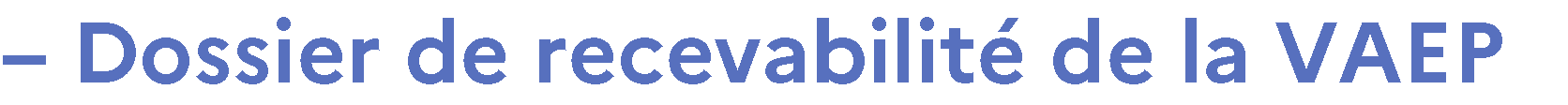 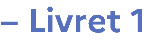 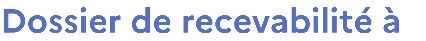 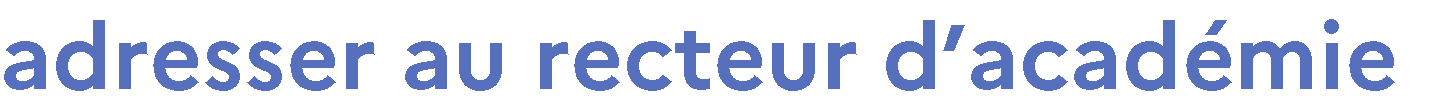 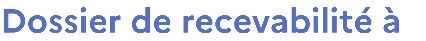 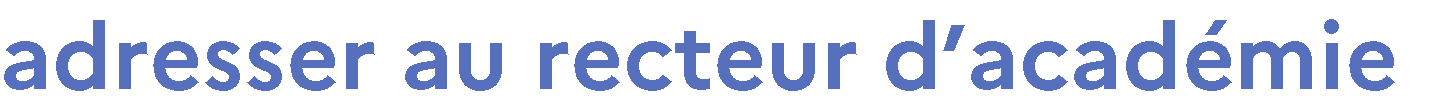  21/10/2022 à ce.dec1@ac-besancon.fr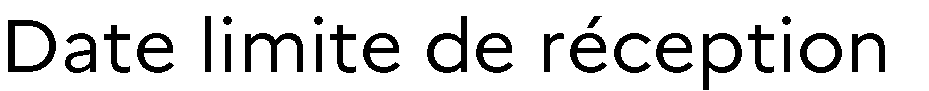 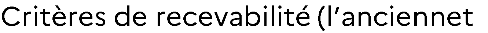 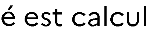 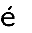 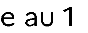 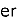 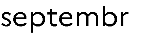 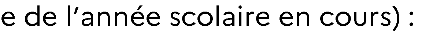 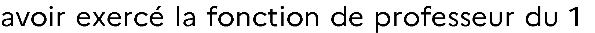 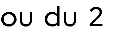 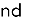 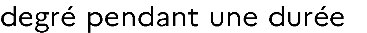 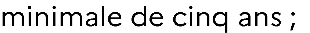 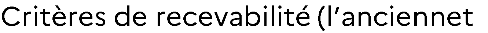 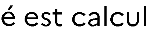 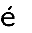 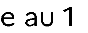 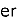 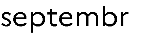 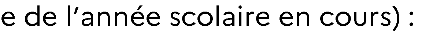 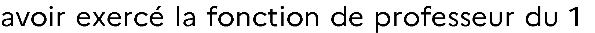 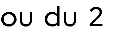 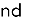 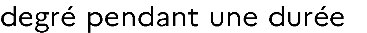 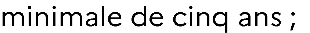 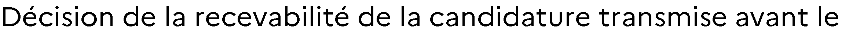 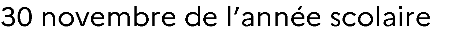 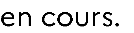 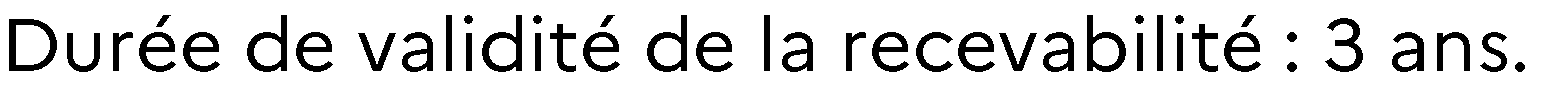 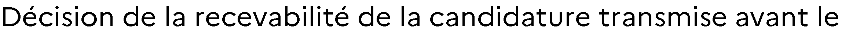 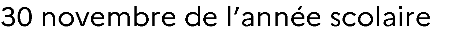 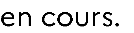 	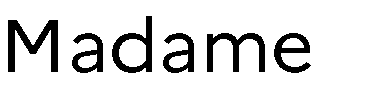 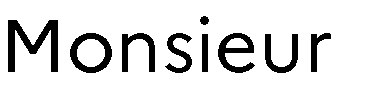 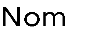 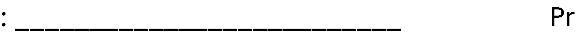 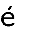 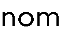 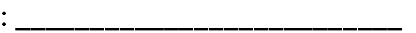 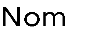 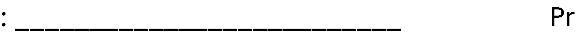 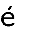 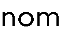 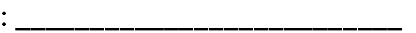  	IDENTIFICATION DU CANDIDAT	                  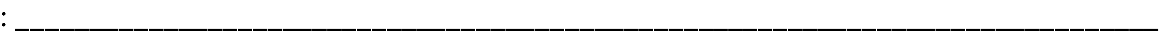 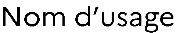 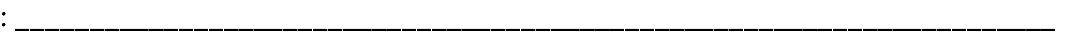 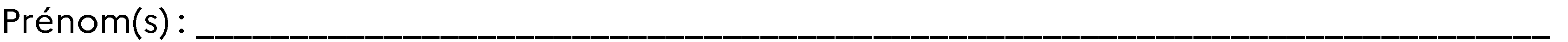 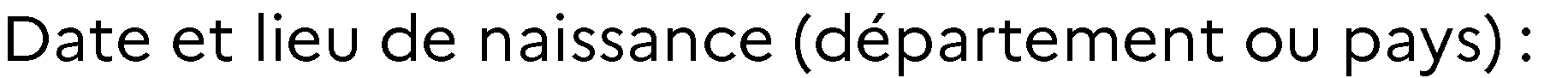 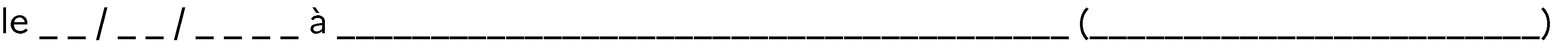 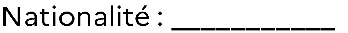 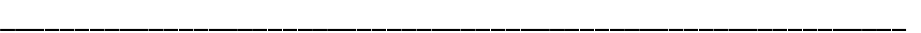 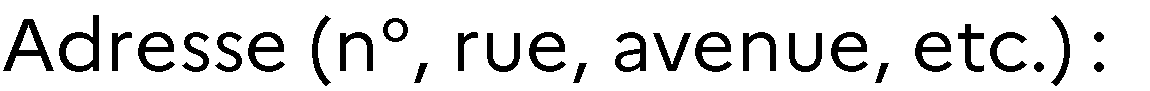 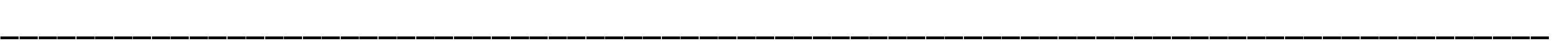 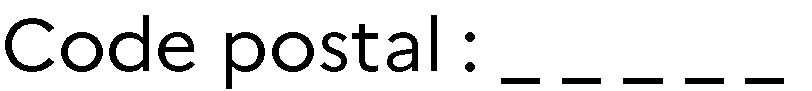 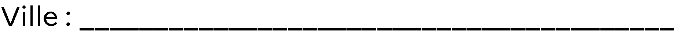 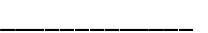 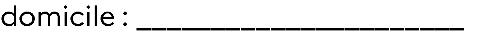 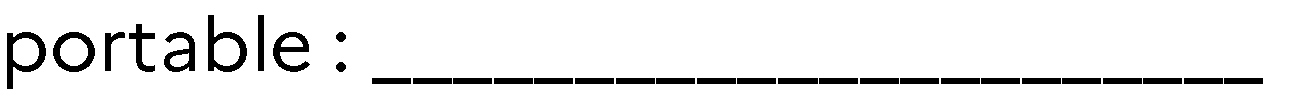 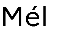 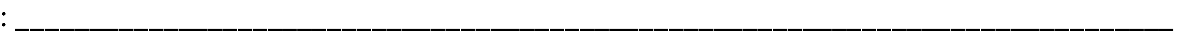 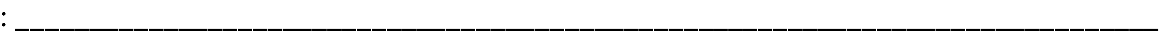 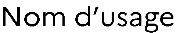 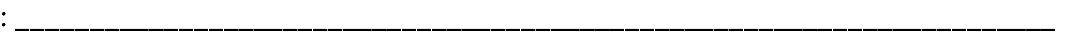 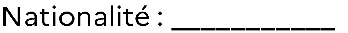 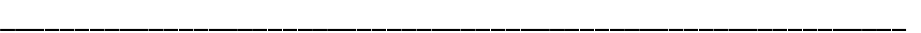 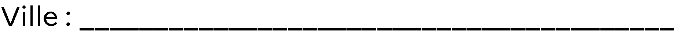 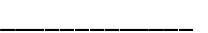 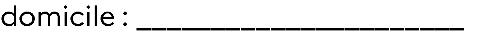 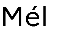 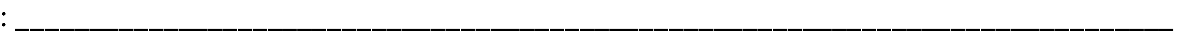 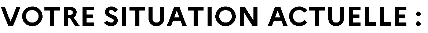 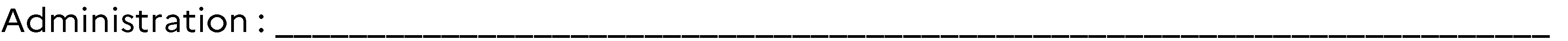 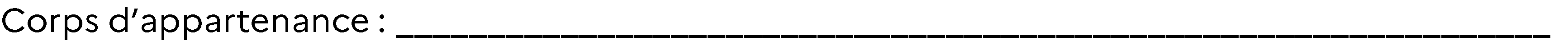 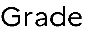 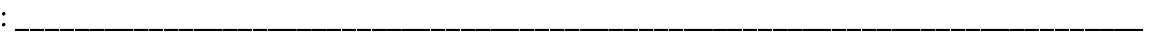 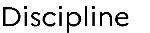 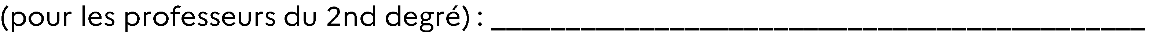 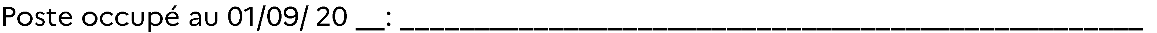 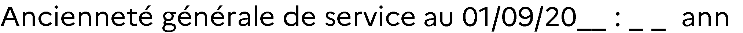 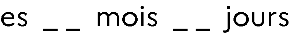 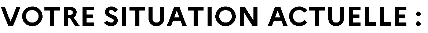 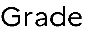 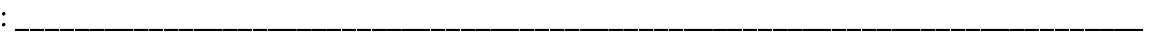 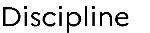 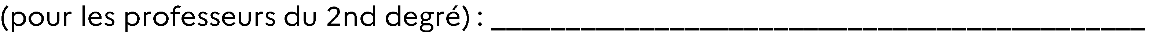 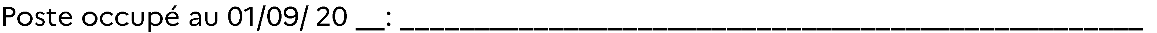 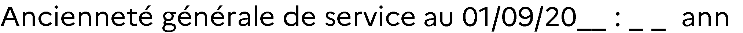 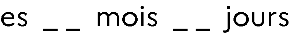 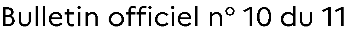 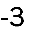 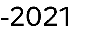 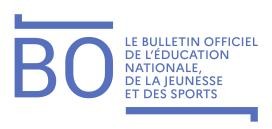 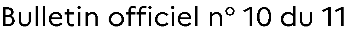 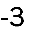 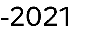 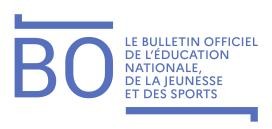 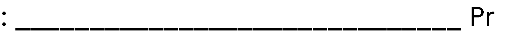 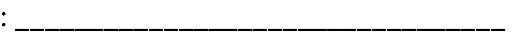 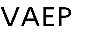 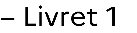 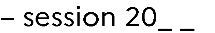 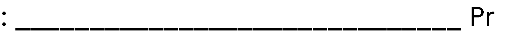 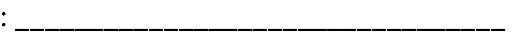 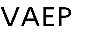 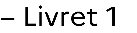 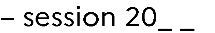  	VOTRE EXPÉRIENCE AU REGARD DU PROFIL RECHERCHÉ	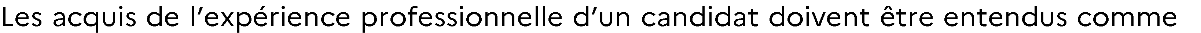 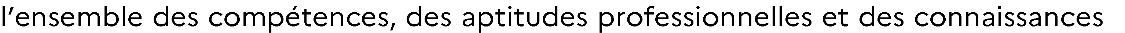 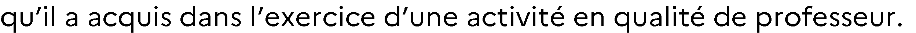 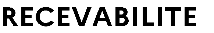 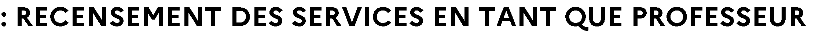 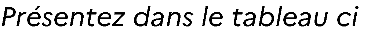 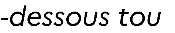 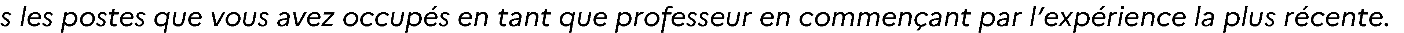 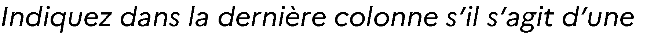 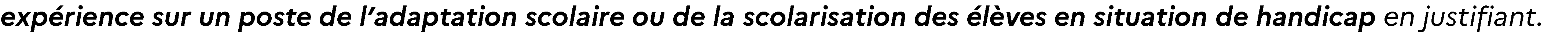 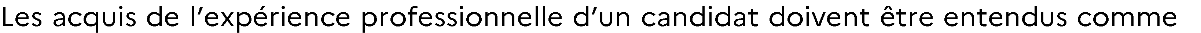 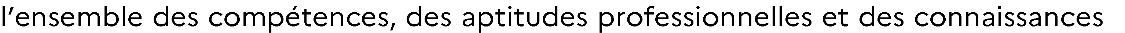 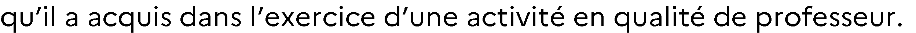 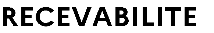 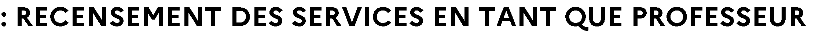 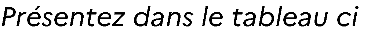 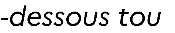 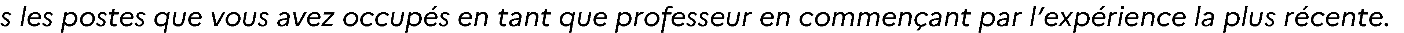 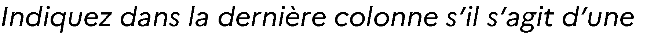 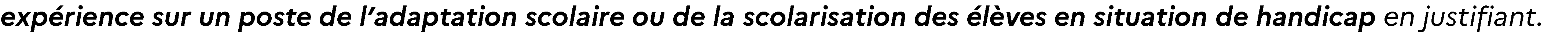 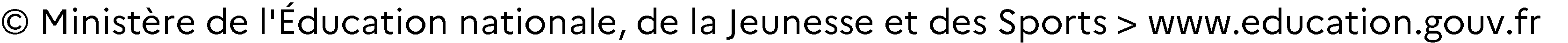 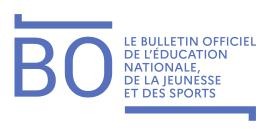  	DÉCLARATION SUR L’HONNEUR	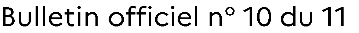 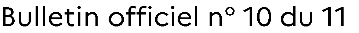 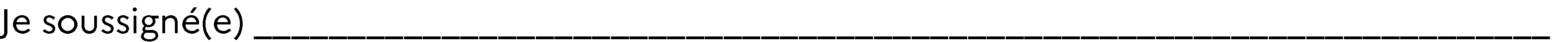 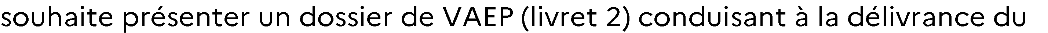 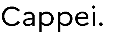 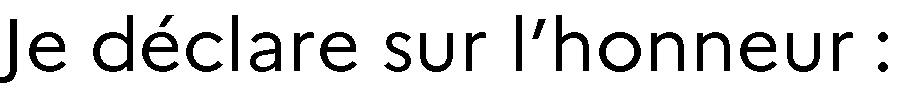 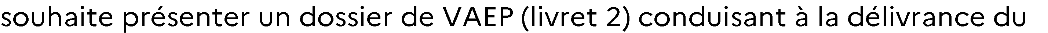 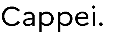 ☐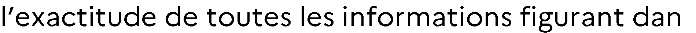 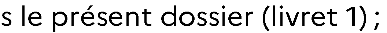 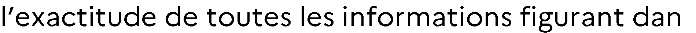 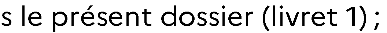 ☐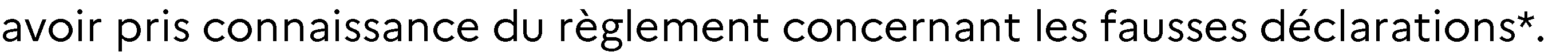 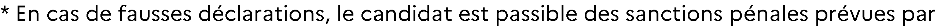 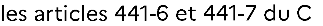 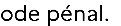 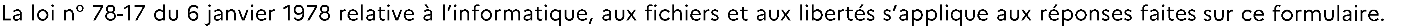 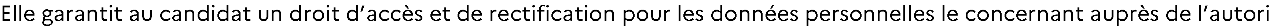 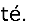 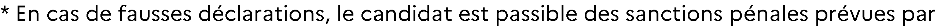 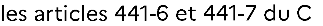 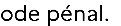 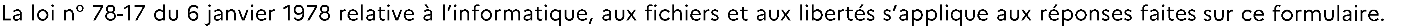 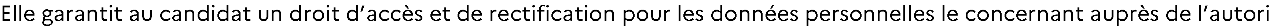 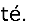 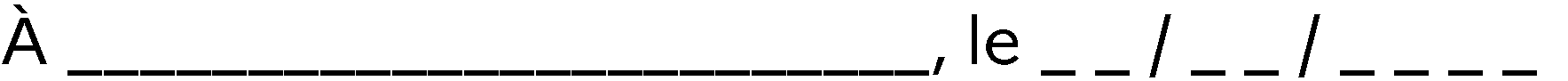 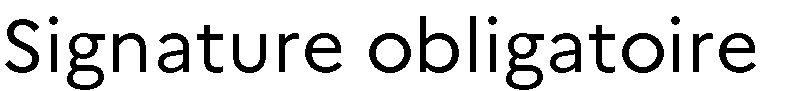 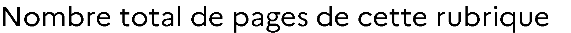 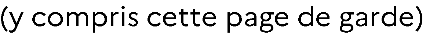 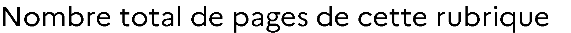 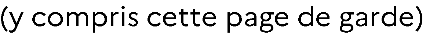 Les 4 pages de ce Livret et les pièces justificatives devront être numérisées en un seul document au format pdf, nommé comme suit NOM_PRENOM_LIVRET1.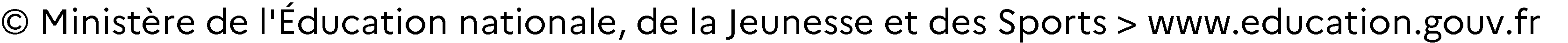 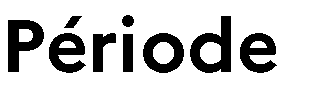 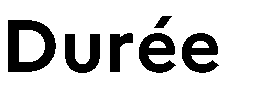 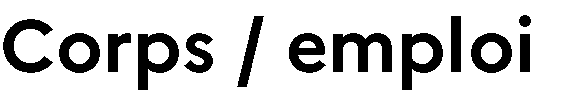 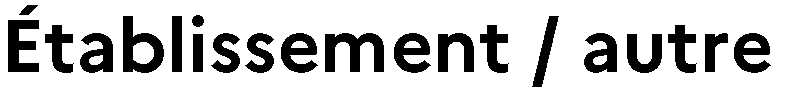 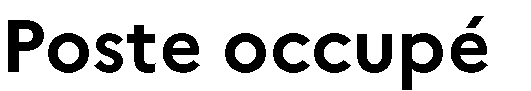 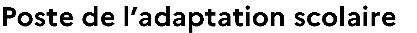 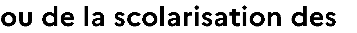 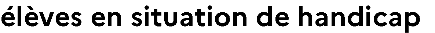 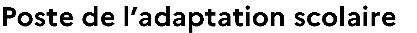 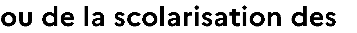 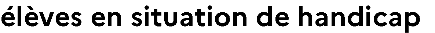 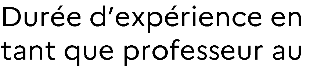 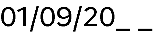 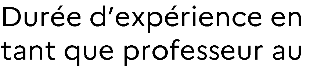 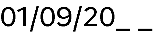 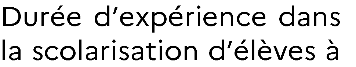 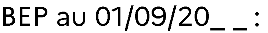 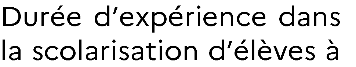 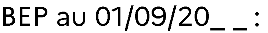 